МКОУ «Бабаюртовская средняя общеобразовательная школа №1 имени А.А.Арзулумова»СправкаО проведении школьного  этапа Всероссийского конкурса «Безопасное колесо-2022»Цели:  1.Воспитание законопослушных участников дорожного движения;             2. Профилактика детской безнадзорности и беспризорности;            3. Пропаганда здорового образа жизни.Дата проведения: 03.03.2022гСреди учащихся 5-х классов был проведен школьный этап Всероссийского  конкурса «Безопасное колесо -2022». Победителями конкурса стали ученики 5 г класса:1.Даветеева Хадиджа2.Арсланалиев Курбан3.Керимов Рамазан 4. Меджидова Асиль Ответственными за мероприятие были классные  руководители 5х классов.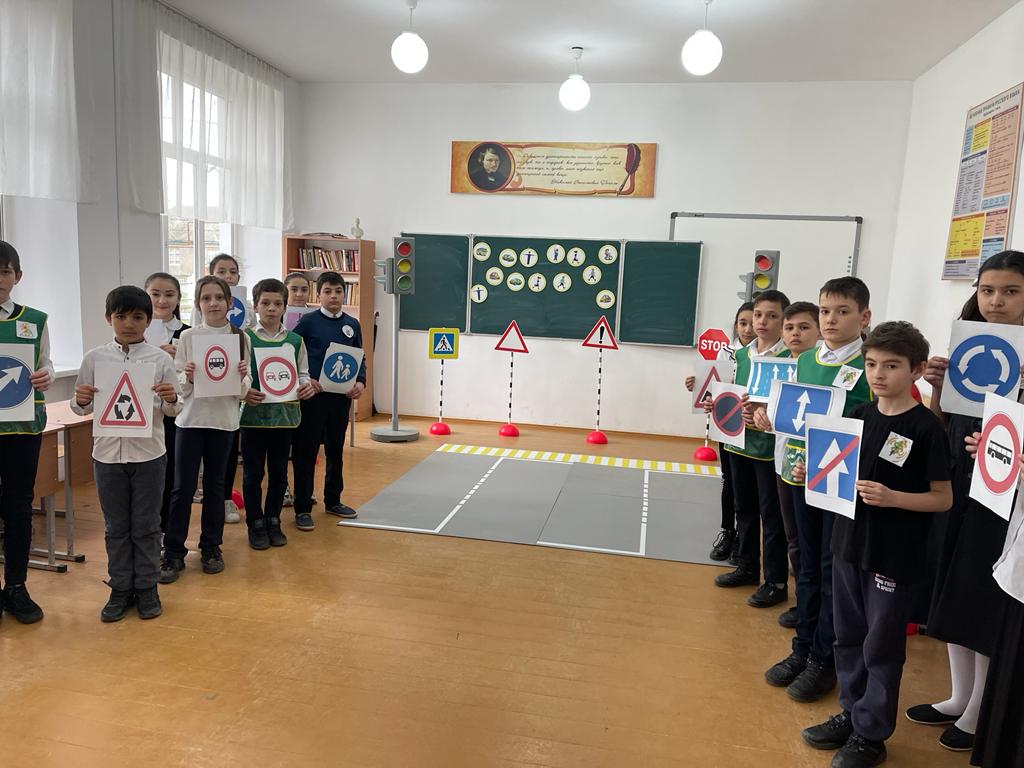 https://www.instagram.com/tv/CasVigagpX9/?utm_medium=share_sheet 